Cheese Platter Guide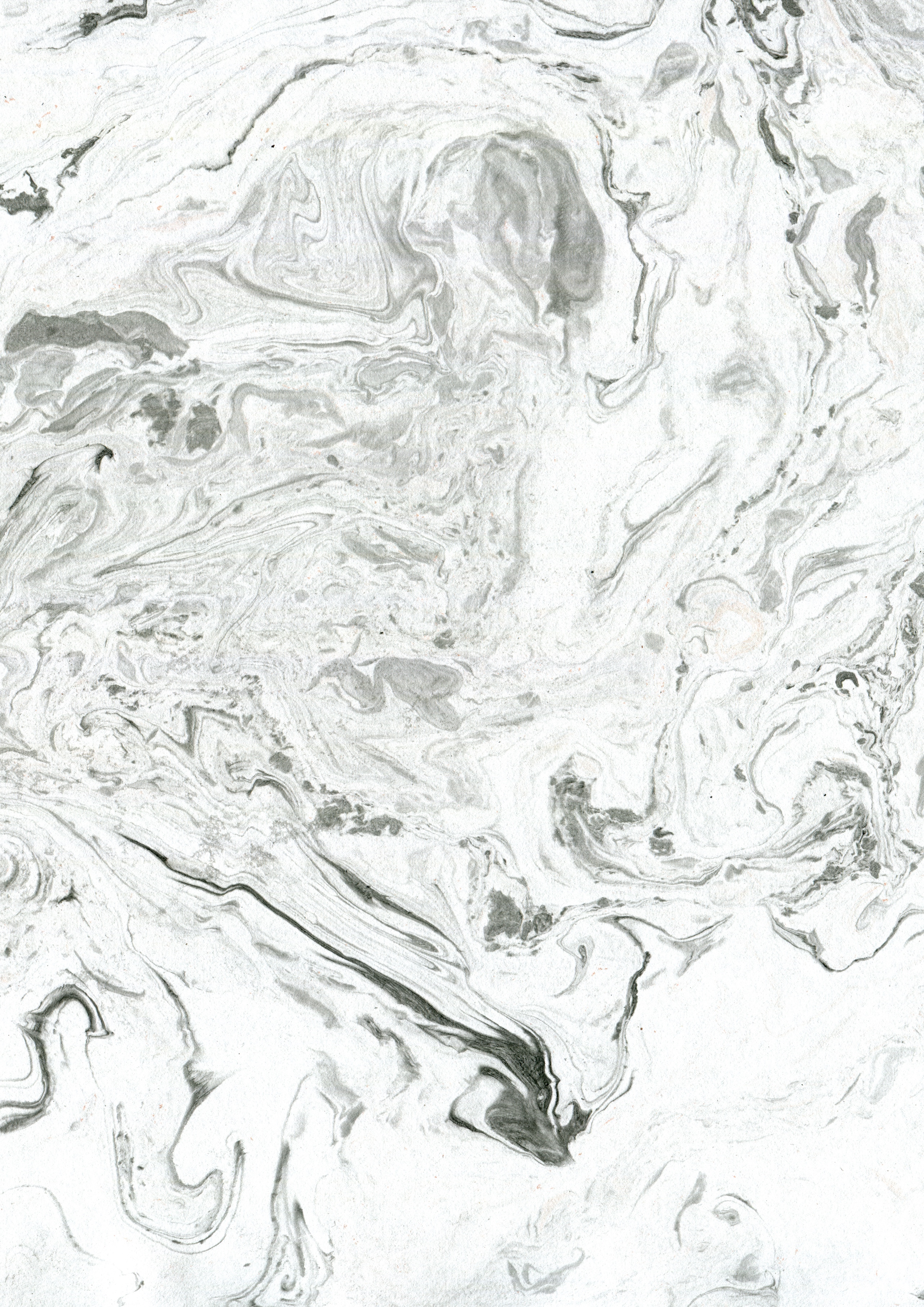  Serving Pieces:                                                Cheese Board Cheese Knife Set Plates Napkins Toothpicks, Appetizer Forks Wine Glasses, Beverage Glasses, Cocktail Glasses Types of Cheese: Soft: Brie, Camembert, Goat’s Cheese Semi Firm: Cheddar, Gouda Aged: Parmigiano, Asiago Blue CheeseFruit: Pears Figs Grapes OlivesNuts: Pecans Cashews Walnuts AlmondsCrackers / Bread: Water crackers Crackers with Herbs Sliced BaguetteCheese Platter GuideOther: Kale Rosemary BeveragesNotes: Amount: 1.5-2 ounces per person Remove cheese from refrigerator   one hour before serving  Label each cheese